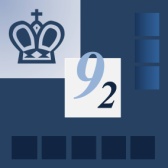 Comité des Echecs des Hauts-de-SeineComité des Echecs des Hauts-de-SeineComité des Echecs des Hauts-de-SeineComité des Echecs des Hauts-de-SeineComité des Echecs des Hauts-de-SeineComité des Echecs des Hauts-de-SeineChampionnat interclubs du département par ÉquipeDépartemental Hauts de SeineParticularités :Équipe de 4 joueurs.1 Samedi  par mois (voir calendrier)Courrier a envoyer :	Michel Kleitz						Tél. :  06 72 69 33 18						Mail :   kleitzmf@gmail.com						Adresse :						107 rue Leblanc                            75015 ParisChampionnat interclubs du département par ÉquipeDépartemental Hauts de SeineParticularités :Équipe de 4 joueurs.1 Samedi  par mois (voir calendrier)Courrier a envoyer :	Michel Kleitz						Tél. :  06 72 69 33 18						Mail :   kleitzmf@gmail.com						Adresse :						107 rue Leblanc                            75015 ParisChampionnat interclubs du département par ÉquipeDépartemental Hauts de SeineParticularités :Équipe de 4 joueurs.1 Samedi  par mois (voir calendrier)Courrier a envoyer :	Michel Kleitz						Tél. :  06 72 69 33 18						Mail :   kleitzmf@gmail.com						Adresse :						107 rue Leblanc                            75015 ParisChampionnat interclubs du département par ÉquipeDépartemental Hauts de SeineParticularités :Équipe de 4 joueurs.1 Samedi  par mois (voir calendrier)Courrier a envoyer :	Michel Kleitz						Tél. :  06 72 69 33 18						Mail :   kleitzmf@gmail.com						Adresse :						107 rue Leblanc                            75015 ParisChampionnat interclubs du département par ÉquipeDépartemental Hauts de SeineParticularités :Équipe de 4 joueurs.1 Samedi  par mois (voir calendrier)Courrier a envoyer :	Michel Kleitz						Tél. :  06 72 69 33 18						Mail :   kleitzmf@gmail.com						Adresse :						107 rue Leblanc                            75015 ParisChampionnat interclubs du département par ÉquipeDépartemental Hauts de SeineParticularités :Équipe de 4 joueurs.1 Samedi  par mois (voir calendrier)Courrier a envoyer :	Michel Kleitz						Tél. :  06 72 69 33 18						Mail :   kleitzmf@gmail.com						Adresse :						107 rue Leblanc                            75015 ParisChampionnat interclubs du département par ÉquipeDépartemental Hauts de SeineParticularités :Équipe de 4 joueurs.1 Samedi  par mois (voir calendrier)Courrier a envoyer :	Michel Kleitz						Tél. :  06 72 69 33 18						Mail :   kleitzmf@gmail.com						Adresse :						107 rue Leblanc                            75015 ParisChampionnat interclubs du département par ÉquipeDépartemental Hauts de SeineParticularités :Équipe de 4 joueurs.1 Samedi  par mois (voir calendrier)Courrier a envoyer :	Michel Kleitz						Tél. :  06 72 69 33 18						Mail :   kleitzmf@gmail.com						Adresse :						107 rue Leblanc                            75015 ParisBULLETIN D’ENGAGEMENTSAISON  2018-2019Bulletin à adresser avant le : 15 septembre 2018 à l'adresse ci-dessus.BULLETIN D’ENGAGEMENTSAISON  2018-2019Bulletin à adresser avant le : 15 septembre 2018 à l'adresse ci-dessus.BULLETIN D’ENGAGEMENTSAISON  2018-2019Bulletin à adresser avant le : 15 septembre 2018 à l'adresse ci-dessus.BULLETIN D’ENGAGEMENTSAISON  2018-2019Bulletin à adresser avant le : 15 septembre 2018 à l'adresse ci-dessus.BULLETIN D’ENGAGEMENTSAISON  2018-2019Bulletin à adresser avant le : 15 septembre 2018 à l'adresse ci-dessus.BULLETIN D’ENGAGEMENTSAISON  2018-2019Bulletin à adresser avant le : 15 septembre 2018 à l'adresse ci-dessus.BULLETIN D’ENGAGEMENTSAISON  2018-2019Bulletin à adresser avant le : 15 septembre 2018 à l'adresse ci-dessus.BULLETIN D’ENGAGEMENTSAISON  2018-2019Bulletin à adresser avant le : 15 septembre 2018 à l'adresse ci-dessus.Club  + Ville :Club  + Ville :Club  + Ville :Lieu de rencontre(détaillé)+Moyens d’accès :Lieu de rencontre(détaillé)+Moyens d’accès :Lieu de rencontre(détaillé)+Moyens d’accès :équipesResponsable ou correspondant de l’équipe :Responsable ou correspondant de l’équipe :Responsable ou correspondant de l’équipe :Responsable ou correspondant de l’équipe :Responsable ou correspondant de l’équipe :D I V I S I O NIX……..Nom :D I V I S I O NIX……..Adresse :D I V I S I O NIX……..Tél. :Mail :D I V I S I O N     IIX……..Nom :D I V I S I O N     IIX……..Adresse :D I V I S I O N     IIX……..Tél. :Mail :D I V I S I O N  IIIX……..Nom :D I V I S I O N  IIIX……..Adresse :D I V I S I O N  IIIX……..Tél. :Mail :D I V I S I O N  IVX……..Nom :D I V I S I O N  IVX……..Adresse :D I V I S I O N  IVX……..Tél. :Mail :Nombre d’équipes : ………………  x 18 euros  =   …………….…………………. eurosNombre d’équipes : ………………  x 18 euros  =   …………….…………………. eurosNombre d’équipes : ………………  x 18 euros  =   …………….…………………. eurosNombre d’équipes : ………………  x 18 euros  =   …………….…………………. eurosNombre d’équipes : ………………  x 18 euros  =   …………….…………………. eurosNombre d’équipes : ………………  x 18 euros  =   …………….…………………. eurosNombre d’équipes : ………………  x 18 euros  =   …………….…………………. eurosNombre d’équipes : ………………  x 18 euros  =   …………….…………………. eurosJe soussigné, Monsieur-Madame ………………………………………………………………………..……Président(e) et/ou Responsable du Club d’échecs susmentionné, demande l’engagement du nombre d’équipes indiqué en Interclubs par équipe  et déclare avoir pris connaissance des règles de cette compétition et les respecter et/ou les faire respecter.Ci-joint, un chèque de : ………………………………… euros (banque ou CCP).À l’ordre du « Comité des Echecs des Hauts-de-Seine ».À adresser à : Michel Kleitz 107 rue Leblanc 75015 ParisDate :                                                          Signature :                                                                 Un justificatif de dépense pourra être adressé sur simple demande.Je soussigné, Monsieur-Madame ………………………………………………………………………..……Président(e) et/ou Responsable du Club d’échecs susmentionné, demande l’engagement du nombre d’équipes indiqué en Interclubs par équipe  et déclare avoir pris connaissance des règles de cette compétition et les respecter et/ou les faire respecter.Ci-joint, un chèque de : ………………………………… euros (banque ou CCP).À l’ordre du « Comité des Echecs des Hauts-de-Seine ».À adresser à : Michel Kleitz 107 rue Leblanc 75015 ParisDate :                                                          Signature :                                                                 Un justificatif de dépense pourra être adressé sur simple demande.Je soussigné, Monsieur-Madame ………………………………………………………………………..……Président(e) et/ou Responsable du Club d’échecs susmentionné, demande l’engagement du nombre d’équipes indiqué en Interclubs par équipe  et déclare avoir pris connaissance des règles de cette compétition et les respecter et/ou les faire respecter.Ci-joint, un chèque de : ………………………………… euros (banque ou CCP).À l’ordre du « Comité des Echecs des Hauts-de-Seine ».À adresser à : Michel Kleitz 107 rue Leblanc 75015 ParisDate :                                                          Signature :                                                                 Un justificatif de dépense pourra être adressé sur simple demande.Je soussigné, Monsieur-Madame ………………………………………………………………………..……Président(e) et/ou Responsable du Club d’échecs susmentionné, demande l’engagement du nombre d’équipes indiqué en Interclubs par équipe  et déclare avoir pris connaissance des règles de cette compétition et les respecter et/ou les faire respecter.Ci-joint, un chèque de : ………………………………… euros (banque ou CCP).À l’ordre du « Comité des Echecs des Hauts-de-Seine ».À adresser à : Michel Kleitz 107 rue Leblanc 75015 ParisDate :                                                          Signature :                                                                 Un justificatif de dépense pourra être adressé sur simple demande.Je soussigné, Monsieur-Madame ………………………………………………………………………..……Président(e) et/ou Responsable du Club d’échecs susmentionné, demande l’engagement du nombre d’équipes indiqué en Interclubs par équipe  et déclare avoir pris connaissance des règles de cette compétition et les respecter et/ou les faire respecter.Ci-joint, un chèque de : ………………………………… euros (banque ou CCP).À l’ordre du « Comité des Echecs des Hauts-de-Seine ».À adresser à : Michel Kleitz 107 rue Leblanc 75015 ParisDate :                                                          Signature :                                                                 Un justificatif de dépense pourra être adressé sur simple demande.Je soussigné, Monsieur-Madame ………………………………………………………………………..……Président(e) et/ou Responsable du Club d’échecs susmentionné, demande l’engagement du nombre d’équipes indiqué en Interclubs par équipe  et déclare avoir pris connaissance des règles de cette compétition et les respecter et/ou les faire respecter.Ci-joint, un chèque de : ………………………………… euros (banque ou CCP).À l’ordre du « Comité des Echecs des Hauts-de-Seine ».À adresser à : Michel Kleitz 107 rue Leblanc 75015 ParisDate :                                                          Signature :                                                                 Un justificatif de dépense pourra être adressé sur simple demande.Je soussigné, Monsieur-Madame ………………………………………………………………………..……Président(e) et/ou Responsable du Club d’échecs susmentionné, demande l’engagement du nombre d’équipes indiqué en Interclubs par équipe  et déclare avoir pris connaissance des règles de cette compétition et les respecter et/ou les faire respecter.Ci-joint, un chèque de : ………………………………… euros (banque ou CCP).À l’ordre du « Comité des Echecs des Hauts-de-Seine ».À adresser à : Michel Kleitz 107 rue Leblanc 75015 ParisDate :                                                          Signature :                                                                 Un justificatif de dépense pourra être adressé sur simple demande.Je soussigné, Monsieur-Madame ………………………………………………………………………..……Président(e) et/ou Responsable du Club d’échecs susmentionné, demande l’engagement du nombre d’équipes indiqué en Interclubs par équipe  et déclare avoir pris connaissance des règles de cette compétition et les respecter et/ou les faire respecter.Ci-joint, un chèque de : ………………………………… euros (banque ou CCP).À l’ordre du « Comité des Echecs des Hauts-de-Seine ».À adresser à : Michel Kleitz 107 rue Leblanc 75015 ParisDate :                                                          Signature :                                                                 Un justificatif de dépense pourra être adressé sur simple demande.